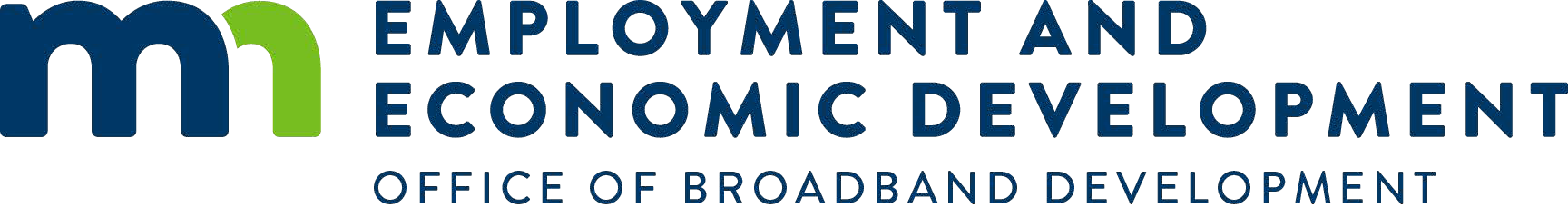 APPLICANT AFFIDAVIT OR LOCAL GOVERNMENT RESOLUTIONRESOLUTION OF APPLICANTBE IT RESOLVED that__________________________ act as the legal sponsor for bid(s) 								(Applicant)contained in the Broadband Development Line Extension Grant Program to be submitted on_______________															(Date)and that ___________________________is hereby authorized to apply to the Department of			(Title of Authorized Official)Employment and Economic Development for funding of this project on behalf of __________________________________		(Applicant)BE IT FURTHER RESOLVED that___________________________ has the legal authority to 									   (Applicant)apply for financial assistance, and the institutional, managerial, and financial capability to ensure adequate project administration.BE IT FURTHER RESOLVED that the sources and amounts of the Provider and Other match identified in the application are committed to the project identified and evidence as Application Attachment _(file name(s))_.BE IT FURTHER RESOLVED that _____________________________ has not violated any					                                       (Applicant)Federal, State or local laws pertaining to fraud, bribery, graft, kickbacks, collusion, conflict of interest or other unlawful or corrupt practice.APPLICANT AFFIDAVIT OR LOCAL GOVERNMENT RESOLUTION (Cont’d)BE IT FURTHER RESOLVED that upon approval of its application by the State,__________________________may enter into an agreement with the State of Minnesota for 	(Applicant)the above referenced project(s), and that ___________________certifies that it will provide 										    (Applicant)broadband service for at least five years and comply with all applicable laws and regulation as stated in all contract agreements.NOW, THEREFORE BE IT FINALLY RESOLVED that the undersigned is hereby authorized to execute such agreements as are necessary to implement the project on behalf of the applicant.[Note:  If the application is being filed by a city, pursuant to Minn. Stat. § 412.201, cities must authorize both the Mayor and Clerk to execute all contracts with council authority, however other public entities may have different requirements.]I CERTIFY THAT the above resolution was adopted by ________________________________				                 				         (Company, City Council, County Board, etc.)of ____________________________________________ on__________________________	      (Applicant)						                                (Date)SIGNED:							WITNESSED:________________________________		________________________________(Authorized Official)				                        	(Signature)________________________________		________________________________(Title)						(Date)			               (Title)			                (Date)